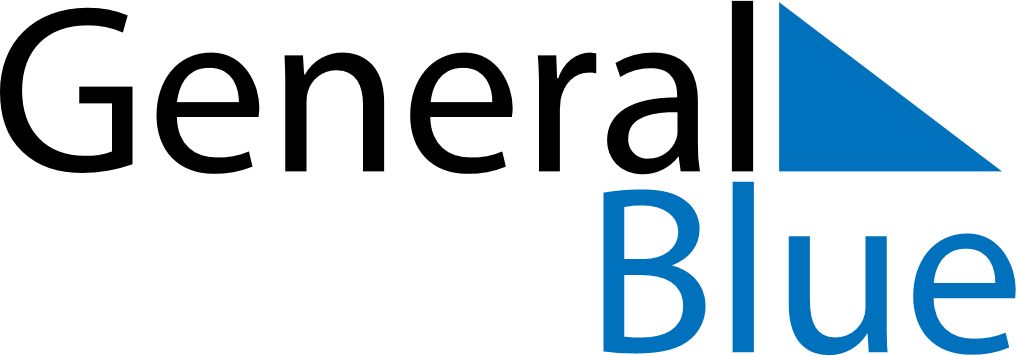 March 2019March 2019March 2019ArubaArubaMondayTuesdayWednesdayThursdayFridaySaturdaySunday12345678910Shrove Monday1112131415161718192021222324National Anthem and Flag Day25262728293031